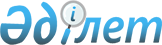 Об утверждении Плана по управлению пастбищами и их использованию попоселку Касыма Кайсенова на 2023-2024 годыРешение Уланского районного маслихата Восточно-Казахстанской области от 9 июня 2023 года № 35
      В соответствии со статьями 8, 13 Закона Республики Казахстан "О пастбищах" от 20 февраля 2017 года, подпунктом 15) пункта 1 статьи 6 Закона Республики Казахстан от 23 января 2001 года "О местном государственном управлении и самоуправлении в Республике Казахстан", Уланский районный маслихат РЕШИЛ:
      1. Утвердить План по управлению пастбищами и их использованию по поселку Касыма Кайсенова на 2023-2024 годы, согласно приложению к настоящему решению.
      2. Настоящее решение вводится в действие по истечении десяти календарных дней после дня его первого официального опубликования. План по управлению пастбищами и ихиспользованию  по поселку Касыма Кайсенована 2023-2024 гг.
      План по управлению пастбищами и их использованию по поселку Касыма Кайсенова на 2023-2024 годы (далее - План) разработан в соответствии с Законом Республики Казахстан "О местном государственном управлении и самоуправлении в Республике Казахстан"от 23 января 2001 года, Законом Республики Казахстан "О пастбищах"от 20 февраля 2017 года, приказом Заместителя Премьер-Министра Республики Казахстан - Министра сельского хозяйства Республики Казахстан от 24 апреля 2017 года № 173 "Об утверждении Правил рационального использования пастбищ" (зарегистрирован в Реестре государственной регистрации нормативных правовых актов № 15090), приказом Министра сельского хозяйства Республики Казахстан от 14 апреля 2015 года № 3-3/332 "Об утверждении предельно допустимой нормы нагрузки на общую площадь пастбищ" (зарегистрирован в Реестре государственной регистрации нормативных правовых актов № 11064).
      Для организации плана по управлению пастбищами и их использованию составлена:
      - схема расположения пастбищ на территории поселку Касыма Кайсенова в разрезе категории земель, собственников земельных участков и землепользователей (приложение 1);
      - приемлемые схемы пастбищеоборотов (приложение 2);
      - карта с обозначением внешних и внутренних границ и площадей пастбищ (приложение 3);
      - схема доступапастбищепользователей к водным источникам (приложение 4);
      - схема перераспределения пастбищ для размещения поголовья сельскохозяйственных животных физических и юридических лиц у которых отсутствуют пастбища и перемещение его на предоставляемые участки (приложение 5);
      - схема размещения поголовья сельскохозяйственных животных на отгонных пастбищах физических и юридических лиц (приложение 6);
      - календарный график по использованию пастбищ, устанавливающий сезонные маршруты выпаса и передвижения сельскохозяйственных животных (приложение 7).
      План принят с учетом сведений о состоянии геоботанического обследования пастбищ, сведений о ветеринарно-санитарных объектах, данных о численности поголовья сельскохозяйственных животных с указанием их владельцев - пастбищепользователей, физических и (или) юридических лиц, данных о количестве гуртов, отар, табунов, сформированных по видам и половозрастным группам сельскохозяйственных животных, сведений о формировании поголовья сельскохозяйственных животных для выпаса на отгонных пастбищах, особенностей выпаса сельскохозяйственных животных на культурных и аридных пастбищах, сведений о сервитутах для прогона скота и иных данных, предоставленных государственными органами, физическими и (или) юридическими лицами.
      Поселок КасымаКайсенова расположен центральной части Уланского района в горно-степной, сухостепнойзоне. Горно-степная зона подразделяется на горную лугово-степную, предгорную степную умеренно-влажную и степную умеренно засушливуюподзоны. Климат умеренно-засушливый, умеренно жаркий, со среднегодовым количеством осадков 360-390 мм. Температура воздуха самая низкая –45, самая высокая +40. Среднегодовая температура +10. Относительная влажность 68 %. Преобладают ветры юго-восточные и северо-западного направления, со среднегодовой скоростью 2,7 м/сек.
      Почвы темно-каштановые, горные черноземы южные, черноземы обыкновенные, черноземы южные, горные черноземы выщелоченные и обыкновенные.
      Растительный покров представляет собой: ковыльно-типчаково-полынные, ковыльно-типчаково-разнотравные, разнотравно-злаковые, мягкостебельные и кустарниково-дерновинно-злаковые с разнотравьем.
      Устойчивый снежный покров устанавливается в середине ноября, сходит в первой декаде апреля. Продолжительность безморозного периода 130-150 дней.
      Гидрография представляет собой бассейн реки Иртыш. Наиболее крупные реки: Караозек и множества других рек и ручьев.
      Поселок Касыма Кайсенова является районным центром Уланского района.
      Поселок Касыма Кайсенова занимает 1934 гектар площади, в том числе: пашни – 74,6 гектар, пастбища – 815 гектар, сенокосы – 54 гектар.
      По категориям земли подразделяются на:
      земли населенных пунктов – 876,5 гектар;
      земли промышленности, транспорта, связи, для нужд космической деятельности, обороны, национальной безопасности и иного несельскохозяйственного назначения – 1056,8 гектар.
      На 1 октября 2022 года в поселке Касыма Кайсенова поголовье сельскохозяйственных животных составляет: крупного рогатого скота 855 голов, из них маточное поголовье 364 голов, мелкого рогатого скота 849 голов, лошадей 309 голов (таблица № 1).
      Для ветеринарного обслуживания сельскохозяйственных животных и птиц в поселке организовано: ветеринарных пунктов – 0, скотомогильников – 0.
      Для обеспечения сельскохозяйственных животных по поселкуКасымаКайсеноваимеются всего 815 гектар пастбищных угодий, в черте населенных пунктов числится 815 гектар пастбищ.
      На основании вышеизложенного, согласно статьи 15 Закона Республики Казахстан "О пастбищах" для нужд местного населения поселкаКасымаКайсеновапо содержанию маточного (дойного) поголовья сельскохозяйственных животных при имеющихся пастбищных угодьях населенного пункта в размере 815 гектар, потребность составляет 723 гектар(таблица № 2), которое планируется восполнить за счет стойлового содержания животных.
      Для выпаса скота местного населения поселкаКасымаКайсеновапредоставлено 815гектар.
      Имеется потребность пастбищных угодий по выпасу других сельскохозяйственных животных местного населения в размере 3186гектар, при норме нагрузки на голову КРС – 4,5 га/гол., МРС – 0,9 га/гол., лошадей – 5,4 га/гол (таблица № 3).
      Сложившуюся потребность пастбищных угодий в размере 3186 гектар необходимо восполнить за счет выпаса сельскохозяйственных животных населения на землях учетного квартала 05-079-037.
      Поголовье в ТОО, крестьянских и фермерских хозяйствах поселка КасымаКайсенова составляет: крупного рогатого скота 333 голов,мелкого рогатого скота 256 голов, лошадей 102 голов (таблица № 4).
      Сложившуюся потребность пастбищных угодий ТОО, крестьянских и фермерских хозяйств в размере 2579 гектар необходимо также восполнить за счет земель учетного квартала 05-079-037. Схема (карта)  расположения пастбищ на территории поселка КасымаКайсенова в разрезе категорий земель, собственников земельных участков и землепользователейна основании правоустанавливающих документов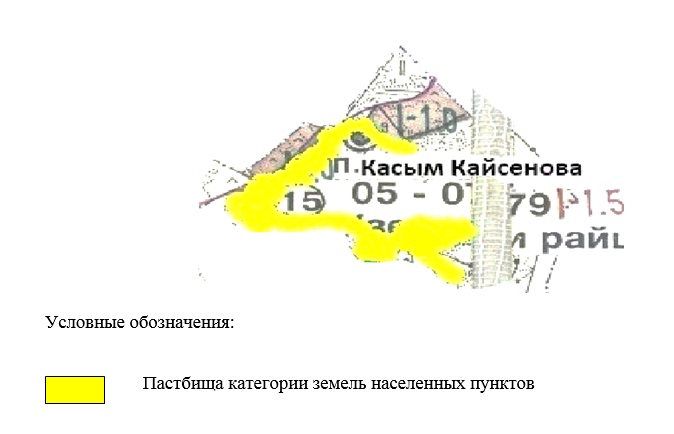  Приемлемыесхемы пастбищеоборотов Карта с обозначением внешних и внутренних границ и площадей пастбищ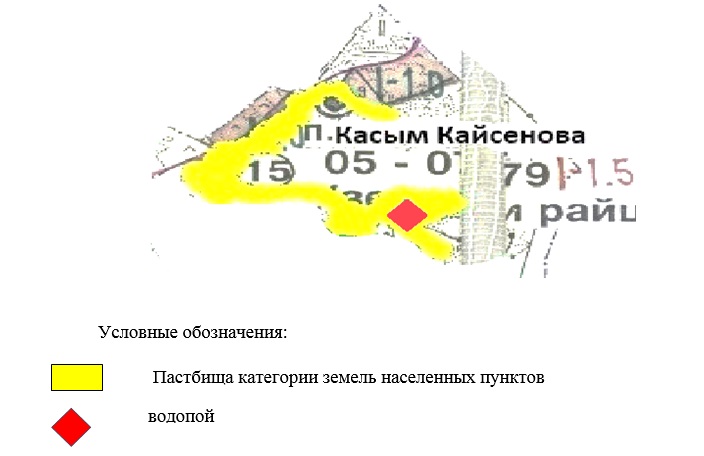  Схема доступа пастбищепользователей к водным источникам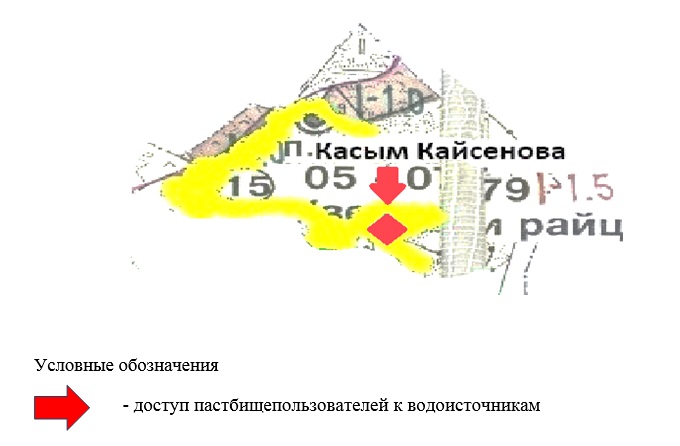  Схема перераспределения пастбищ для размещения поголовья сельскохозяйственных животных физических и юридических лиц у которых отсутствуют пастбища и перемещение его на предоставляемые участки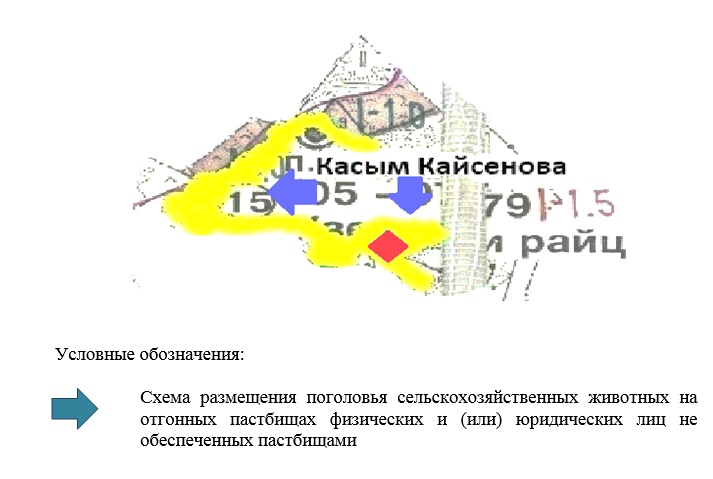  Схема размещения поголовья сельскохозяйственных животных на отгонных пастбищах физических и юридических лиц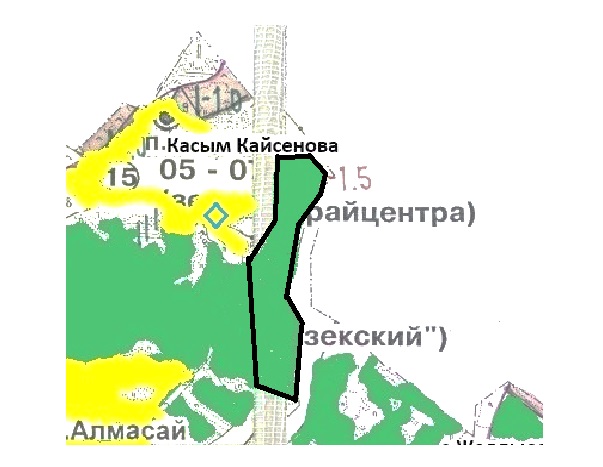  Календарный график по использованию пастбищ, устанавливающий сезонные маршруты выпаса и передвижения сельскохозяйственных животных 
					© 2012. РГП на ПХВ «Институт законодательства и правовой информации Республики Казахстан» Министерства юстиции Республики Казахстан
				
      Председатель Уланского районного маслихата 

Г. Калиева
Приложениек решению 
таблица № 1
№    
Сельский округ
население
население
население
население
к/х и ТОО
к/х и ТОО
к/х и ТОО
к/х и ТОО
Всего:
Всего:
Всего:
Всего:
№    
Сельский округ
КРС
КРС
МРС
Лошади
КРС
КРС
МРС
Лошади
КРС
КРС
МРС
Лошади
№    
Сельский округ
всего
в том числе дойные
МРС
Лошади
всего
в том числе дойные
МРС
Лошади
всего
в том числе дойные
МРС
Лошади
 1
п. Касыма Кайсенова
522
220
593
207
333
144
256
207
855
364
849
309таблица № 2
№    
Сельский округ
Площадь пастбищ, (га)
Наличие дойных коров (гол.)
Норма потребности пастбищна 1 гол., (га)
Потребность пастбищ,(га)
Нехватка, (га)
1
п. Касыма Кайсенова
815
220
4,5
990
175таблица № 3
№   
Сельский округ
население
население
население
Норма потребности пастбищ на 1 гол., (га)
Норма потребности пастбищ на 1 гол., (га)
Норма потребности пастбищ на 1 гол., (га)
Потребность пастбищ,(га)
Потребность пастбищ,(га)
Потребность пастбищ,(га)
Потребность пастбищ,(га)
Предоставлено для выпаса скота
Нехватка, (га)
№   
Сельский округ
КРС
МРС
Лошади
Норма потребности пастбищ на 1 гол., (га)
Норма потребности пастбищ на 1 гол., (га)
Норма потребности пастбищ на 1 гол., (га)
Потребность пастбищ,(га)
Потребность пастбищ,(га)
Потребность пастбищ,(га)
Потребность пастбищ,(га)
Предоставлено для выпаса скота
Нехватка, (га)
№   
Сельский округ
КРС
МРС
Лошади
КРС
МРС
Лошади
КРС
МРС
Лошади
Итого (га)
Предоставлено для выпаса скота
Нехватка, (га)
1
п. Касыма Кайсенова
522
593
207
4,5
0,9
5,4
2349
534
1118
4001
815
3186таблица № 4
№    
Сельский округ
Наличие скота по видам, (гол)
Наличие скота по видам, (гол)
Наличие скота по видам, (гол)
Норма потребности пастбищ на 1 гол., (га)
Норма потребности пастбищ на 1 гол., (га)
Норма потребности пастбищ на 1 гол., (га)
Потребность пастбищ,(га)
Потребность пастбищ,(га)
Потребность пастбищ,(га)
Потребность пастбищ,(га)
№    
Сельский округ
КРС 
МРС
Лошади
КРС
МРС
Лошади
КРС
МРС
Лошади
Итого (га)
1
п. Касыма Кайсенова
333
256
102
4,5
0,9
5,4
1798
230
551
2579Приложение1 
к Плану по управлению 
пастбищами и их 
использованию 
в поселке Касыма Кайсенова 
на 2023-2024 годыПриложение 2 
к Плану по управлению 
пастбищами и их 
использованию 
в поселке Касыма Кайсенова 
на 2023-2024 годы
Годы
Участки
Участки
Участки
Годы 1 2 3
1
выпас
выпас
отдых
2
выпас
отдых
выпасПриложение 3 
к Плану по управлению 
пастбищами и их 
использованию 
в поселке Касыма Кайсенова 
на 2023-2024 годыПриложение 4 
к Плану по управлению 
пастбищами и их 
использованию 
в поселке Касыма Кайсенова 
на 2023-2024 годыПриложение 5 
к Плану по управлению 
пастбищами и их 
использованию 
в поселке Касыма Кайсенова 
на 2023-2024годыПриложение 6 
к Плану по управлению 
пастбищами и их 
использованию 
в поселке Касыма Кайсенова 
на 2023-2024годыПриложение 7 
к Плану по управлению 
пастбищами и их 
использованию 
в поселке Касыма Кайсенова 
на 2023-2024годы
Сельский округ
Срок выгона скота на отгонные пастбища
Срок возврата животных с отгонных пастбищ
п.Касыма Кайсенова
апрель - май
сентябрь - октябрь